YIL VE AY: ………………………………………………..YIL VE AY: ………………………………………………..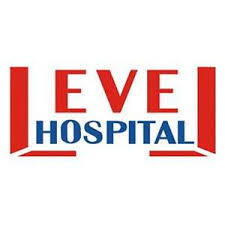 YENİDOĞAN YOĞUN BAKIM TEMİZLİK PLANI VE TAKİP FORMUYENİDOĞAN YOĞUN BAKIM TEMİZLİK PLANI VE TAKİP FORMUYENİDOĞAN YOĞUN BAKIM TEMİZLİK PLANI VE TAKİP FORMUDöküman KoduYayın TarihiRevizyon NoRevizyon TarihiSayfa NoEN.FR.0414.08.20170112.03.20181/2TarihZemin TemizliğiZemin TemizliğiZemin TemizliğiKüvöz TemizliğiKüvöz TemizliğiCihaz TemizliğiCihaz TemizliğiCihaz TemizliğiKapı ve Kapı KollarıDuvarlarDesklerin TemizliğiDesklerin TemizliğiÇöplerin ToplanmasıÇöplerin ToplanmasıKirli çamaşır arabası ve çöp kovaları temizliğiKontrol EdenTarihZemin TemizliğiZemin TemizliğiZemin TemizliğiKüvöz TemizliğiKüvöz TemizliğiSerum askıları, oksijen ﬂowmetreleri, Aspirasyon cihazlarıSerum askıları, oksijen ﬂowmetreleri, Aspirasyon cihazlarıSerum askıları, oksijen ﬂowmetreleri, Aspirasyon cihazlarıKapı ve Kapı KollarıDuvarlarDesklerin TemizliğiDesklerin TemizliğiÇöplerin ToplanmasıÇöplerin ToplanmasıKirli çamaşır arabası ve çöp kovaları temizliğiKontrol EdenTarihGünde 3 defaGünde 3 defaGünde 3 defaGünde 2 defaGünde 2 defaHer kullanımdan sonra ve günde 1Her kullanımdan sonra ve günde 1Her kullanımdan sonra ve günde 115 günde 115 günde 1Günde 2 defaGünde 2 defaGünde 2 Defa ve ihtiyaç olduğundaGünde 2 Defa ve ihtiyaç olduğundaHaftada 1Tarih07:0014:0020:0007:0020:0007:00PazarC.Tesi07:0014:0010:0022:00Pazar…./…./…..…./…./…..…./…./…..…./…./…..…./…./…..…./…./…..…./…./…..…./…./…..…./…./…..…./…./…..…./…./…..…./…./…..…./…./…..…./…./…..…./…./…..…./…./…..YENİDOĞAN YOĞUN BAKIM TEMİZLİK PLANI VE TAKİP FORMUYENİDOĞAN YOĞUN BAKIM TEMİZLİK PLANI VE TAKİP FORMUYENİDOĞAN YOĞUN BAKIM TEMİZLİK PLANI VE TAKİP FORMUDöküman KoduYayın TarihiRevizyon NoRevizyon TarihiSayfa NoEN.FR.0414.08.20170112.03.20182/2TarihZemin TemizliğiZemin TemizliğiZemin TemizliğiKüvöz TemizliğiKüvöz TemizliğiCihaz TemizliğiCihaz TemizliğiCihaz TemizliğiKapı ve Kapı KollarıDuvarlarDesklerin TemizliğiDesklerin TemizliğiÇöplerin ToplanmasıÇöplerin ToplanmasıKirli çamaşır arabası ve çöp kovaları temizliğiKontrol EdenTarihZemin TemizliğiZemin TemizliğiZemin TemizliğiKüvöz TemizliğiKüvöz TemizliğiSerum askıları, oksijen ﬂowmetreleri, Aspirasyon cihazlarıSerum askıları, oksijen ﬂowmetreleri, Aspirasyon cihazlarıSerum askıları, oksijen ﬂowmetreleri, Aspirasyon cihazlarıKapı ve Kapı KollarıDuvarlarDesklerin TemizliğiDesklerin TemizliğiÇöplerin ToplanmasıÇöplerin ToplanmasıKirli çamaşır arabası ve çöp kovaları temizliğiKontrol EdenTarihGünde 3 defaGünde 3 defaGünde 3 defaGünde 2 defaGünde 2 defaHer kullanımdan sonra ve günde 1Her kullanımdan sonra ve günde 1Her kullanımdan sonra ve günde 115 günde 115 günde 1Günde 2 defaGünde 2 defaGünde 2 Defa ve ihtiyaç olduğundaGünde 2 Defa ve ihtiyaç olduğundaHaftada 1Tarih07:0014:0020:0007:0020:0007:00PazarC.Tesi07:0014:0010:0022:00Pazar…./…./…..…./…./…..…./…./…..…./…./…..…./…./…..…./…./…..…./…./…..…./…./…..…./…./…..…./…./…..…./…./…..…./…./…..…./…./…..…./…./…..…./…./…..